Tema eller kampanje: 
(Samvær med barn/ ungdom og alkohol/ idrett/ båt og badeliv/ fysisk helse/ psykisk helse/ trafikk/ graviditet/ arbeidsliv)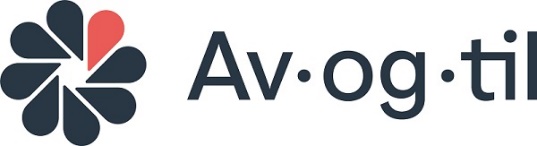 